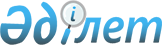 О внесении изменений в решение от 25 декабря 2008 года № 11/4 "О бюджете города Усть-Каменогорска на 2009 год"
					
			Утративший силу
			
			
		
					Решение Усть-Каменогорского городского маслихата Восточно-Казахстанской области от 18 февраля 2009 года N 13/4. Зарегистрировано управлением юстиции города Усть-Каменогорска Департамента юстиции Восточно- Казахстанской области 26 февраля 2009 года за N 5-1-102. Утратило силу в связи с истечением срока, на который было принято, на основании письма Усть-Каменогорского городского маслихата от 05 января 2010 года № 03-09/1

      Сноска. Утратило силу в связи с истечением срока, на который было принято, на основании письма Усть-Каменогорского городского маслихата от 05.01.2010 № 03-09/1.



      В соответствии со статьей 109 Бюджетного кодекса Республики Казахстан, статьей 6 Закона Республики Казахстан "О местном государственном управлении в Республике Казахстан", решением Восточно-Казахстанского областного маслихата от 6 февраля 2009 года № 11/145-IV "О внесении изменений и дополнений в решение от 19 декабря 2008 года № 10/129-IV "Об областном бюджете на 2009 год" (зарегистрировано в Реестре государственной регистрации нормативных правовых актов за номером 2496 от 17 февраля 2009 года) Усть-Каменогорский городской маслихат РЕШИЛ:



      1. Внести в решение Усть-Каменогорского городского маслихата "О бюджете города Усть-Каменогорска на 2009 год" от 25 декабря 2008 года № 11/4 (зарегистрировано в Реестре государственной регистрации нормативных правовых актов за номером 5-1-98, опубликовано 17 января 2009 года в газетах "Дидар" и "Рудный Алтай") следующие изменения:



      1) пункт 1 изложить в следующей редакции:

      "Утвердить бюджет города на 2009 год согласно приложению 1 в следующих объемах:

      1) доходы – 10 574 068 тысяч тенге, в том числе по:

      налоговым поступлениям – 6 308 238 тысяч тенге;

      неналоговым поступлениям – 52 970 тысяч тенге;

      поступлениям от продажи основного капитала – 1 008 889 тысяч тенге;

      поступлениям трансфертов – 3 203 971 тысяч тенге;

      2) затраты – 10 644 774,3 тысяч тенге;

      3) чистое бюджетное кредитование – 0;

      4) сальдо по операциям с финансовыми активами – 19 530,6 тысяч тенге,в том числе:

      приобретение финансовых активов – 20 000 тысяч тенге; 

      поступления от продажи финансовых активов государства – 469,4 тысяч тенге;

      5) дефицит (профицит) бюджета – -90 236,9 тысяч тенге;

      6) финансирование дефицита (использование профицита) бюджета – 90 236,9 тысяч тенге";

      2) приложения 1, 2 изложить в новой редакции.



      2. Настоящее решение вводится в действие с 1 января 2009 года.

  Бюджет города Усть-Каменогорска на 2009 год Перечень бюджетных программ развития

города Усть-Каменогорска на 2009 год, с разделением на

бюджетные программы, направленные на реализацию бюджетных

инвестиционных проектов (программ) и формирование или

увеличение уставного капитала юридических лиц
					© 2012. РГП на ПХВ «Институт законодательства и правовой информации Республики Казахстан» Министерства юстиции Республики Казахстан
				Председатель сессии


Е. Мандиев


Секретарь городского маслихата


Е. Набиев




Приложение 1

к решению Усть-Каменогорского

городского маслихата

от 18 февраля 2009 года № 13/4Категория

 Категория

 Категория

 Категория

 Сумма,

тысяч тенге

 Класс

 Класс

 Класс

 Сумма,

тысяч тенге

 Подкласс

 Подкласс

 Сумма,

тысяч тенге

 Наименование

 Сумма,

тысяч тенге

 I. ДОХОДЫ

 10 574 068

 1

 Налоговые поступления

 6 308 238

 01

 Подоходный налог

 1 918 031

 2

 Индивидуальный подоходный налог

 1 918 031

 03

 Социальный налог

 1 141 431

 1

 Социальный налог

 1 141 431

 04

 Налоги на собственность

 2 436 526

 1

 Налоги на имущество

 1 449 235

 3

 Земельный налог

 544 825

 4

 Налог на транспортные средства

 442 000

 5

 Единый земельный налог

 466

 05

 Внутренние налоги на товары, работы и

услуги

 542 964

 2

 Акцизы

 242 246

 3

 Поступления за использование природных и

других ресурсов

 115 700

 4

 Сборы за ведение предпринимательской и

профессиональной деятельности

 185 018

 08

 Обязательные платежи, взимаемые за

совершение юридически значимых действий

и (или) выдачу документов

уполномоченными на то государственными

органами или должностными лицами

 269 286

 1

 Государственная пошлина

 269 286

 2

 Неналоговые поступления

 52 970

 01

 Доходы от государственной собственности

 24 439

 1

 Поступления части чистого дохода

государственных предприятий

 1 887

 5

 Доходы от аренды имущества, находящегося

в государственной собственности

 22 552

 02

 Поступления от реализации товаров

(работ, услуг) государственными

учреждениями, финансируемыми из

государственного бюджета

 4 700

 1

 Поступления от реализации товаров

(работ, услуг) государственными

учреждениями, финансируемыми из

государственного бюджета

 4 700

 04

 Штрафы, пеня, санкции, взыскания,

налагаемые государственными

учреждениями, финансируемыми из

государственного бюджета, а также

содержащимися и финансируемыми из

бюджета (сметы расходов) Национального

Банка Республики Казахстан

 3 000

 1

 Штрафы, пеня, санкции, взыскания,

налагаемые государственными

учреждениями, финансируемыми из

государственного бюджета, а также

содержащимися и финансируемыми из

бюджета (сметы расходов) Национального

Банка Республики Казахстан, за

исключением поступлений от организаций

нефтяного сектора

 3 000

 06

 Прочие неналоговые поступления

 20 831

 1

 Прочие неналоговые поступления

 20 831

 3

 Поступления от продажи основного

капитала

 1 008 889

 01

 Продажа государственного имущества,

закрепленного за государственными

учреждениями

 854 689

 1

 Продажа государственного имущества,

закрепленного за государственными

учреждениями

 854 689

 03

 Продажа земли и нематериальных активов

 154 200

 1

 Продажа земли

 154 200

 4

 Поступления трансфертов

 3 203 971

 02

 Трансферты из вышестоящих органов

государственного управления

 3 203 971

 2

 Трансферты из областного бюджета

 3 203 971

 Функциональная группа

 Функциональная группа

 Функциональная группа

 Функциональная группа

 Функциональная группа

 Администратор

 Администратор

 Администратор

 Администратор

 Программа

 Программа

 Программа

 Наименование

 Сумма,

тысяч тенге

 II. ЗАТРАТЫ

 10 644 774,3

 01

 Государственные услуги общего характера

 297 119

 112

 Аппарат маслихата района (города

областного значения)

 17 803

 001

 Обеспечение деятельности маслихата

района (города областного значения)

 17 803

 122

 Аппарат акима района (города областного

значения)

 213 598

 001

 Обеспечение деятельности акима района

(города областного значения)

 213 598

 123

 Аппарат акима района в городе, города

районного значения, поселка, аула

(села), аульного (сельского) округа

 16 520

 001

 Функционирование аппарата акима района в

городе, города районного значения,

поселка, аула (села), аульного

(сельского) округа

 16 520

 452

 Отдел финансов района (города областного

значения)

 26 905

 001

 Обеспечение деятельности отдела финансов

 25 277

 003

 Проведение оценки имущества в целях

налогообложения

 1 628

 453

 Отдел экономики и бюджетного

планирования района (города областного

значения)

 22 293

 001

 Обеспечение деятельности отдела

экономики и бюджетного планирования

 22 293

 02

 Оборона

 32 425

 122

 Аппарат акима района (города областного

значения)

 32 425

 005

 Мероприятия в рамках исполнения всеобщей

воинской обязанност

 32 425

 03

 Общественный порядок, безопасность,

правовая, судебная, уголовно-

исполнительная деятельность

 40 467

 458

 Отдел жилищно-коммунального хозяйства,

пассажирского транспорта и автомобильных

дорог района (города областного

значения)

 40 467

 021

 Обеспечение безопасности дорожного

движения в населенных пунктах

 40 467

 04

 Образование

 4 058 586

 464

 Отдел образования района (города

областного значения)

 4 016 396

 001

 Обеспечение деятельности отдела

образования

 17 912

 003

 Общеобразовательное обучение

 3 142 264

 004

 Информатизация системы образования в

государственных учреждениях образования

района (города областного значения)

 23 498

 005

 Приобретение и доставка учебников,

учебно- методических комплексов для

государственных учреждений образования

района (города областного значения)

 65 000

 006

 Дополнительное образование для детей

 242 216

 009

 Обеспечение деятельности организаций

дошкольного воспитания и обучения

 499 532

 010

 Внедрение новых технологии обучения в

государственной системе образования за

счет целевых трансфертов из

республиканского бюджета

 25 796

 099

 Реализация мер социальной поддержки

специалистов социальной сферы сельских

населенных пунктов за счет целевого

трансферта из республиканского бюджета

 178

 467

 Отдел строительства района (города

областного значения)

 42 190

 037

 Строительство и реконструкция объектов

образования

 42 190

 06

 Социальная помощь и социальное

обеспечение

 522 668

 451

 Отдел занятости и социальных программ

района (города областного значения)

 522 668

 001

 Обеспечение деятельности отдела

занятости и социальных программ

 68 465

 002

 Программа занятости

 75 444

 005

 Государственная адресная социальная

помощь

 8 308

 006

 Жилищная помощь

 35 000

 007

 Социальная помощь отдельным категориям

нуждающихся граждан по решениям местных

представительных органов

 196 149

 010

 Материальное обеспечение

детей-инвалидов, воспитывающихся и

обучающихся на дому

 13 720

 011

 Оплата услуг по зачислению, выплате и

доставке пособий и других социальных

выплат

 3 700

 013

 Социальная адаптация лиц, не имеющих

определенного места жительства

 24 849

 014

 Оказание социальной помощи нуждающимся

гражданам на дому

 74 168

 016

 Государственные пособия на детей до 18

лет

 5 362

 017

 Обеспечение нуждающихся инвалидов

обязательными гигиеническими средствами

и предоставление услуг специалистами

жестового языка, индивидуальными

помощниками в соответствии с

индивидуальной программой реабилитации

инвалида

 17 503

 07

 Жилищно-коммунальное хозяйство

 3 603 953

 458

 Отдел жилищно-коммунального хозяйства,

пассажирского транспорта и автомобильных

дорог района (города областного

значения)

 782 488

 003

 Организация сохранения государственного

жилищного фонда

 33 513

 015

 Освещение улиц в населенных пунктах

 188 818

 016

 Обеспечение санитарии населенных пунктов

 251 690

 017

 Содержание мест захоронений и

захоронение безродных

 20 963

 018

 Благоустройство и озеленение населенных

пунктов

 272 504

 029

 Развитие системы водоснабжения

 15 000

 467

 Отдел строительства района (города

областного значения)

 2 821 465

 003

 Строительство жилья государственного

коммунального жилищного фонда

 812 712

 004

 Развитие и обустройство

инженерно-коммуникационной

инфраструктуры

 878 117

 006

 Развитие системы водоснабжения

 192 697

 019

 Строительство и приобретение жилья

 937 939

 08

 Культура, спорт, туризм и информационное

пространство

 796 967

 123

 Аппарат акима района в городе, города

районного значения, поселка, аула

(села), аульного (сельского) округа

 5 180

 006

 Поддержка культурно- досуговой работы на

местном уровне

 5 180

 455

 Отдел культуры и развития языков района

(города областного значения)

 184 469

 001

 Обеспечение деятельности отдела культуры

и развития языков

 12 466

 003

 Поддержка культурно-досуговой работы

 92 363

 006

 Функционирование районных (городских)

библиотек

 71 284

 007

 Развитие государственного языка и других

языков народов Казахстана

 8 356

 456

 Отдел внутренней политики района (города

областного значения)

 53 953

 001

 Обеспечение деятельности отдела

внутренней политики

 14 246

 002

 Проведение государственной

информационной политики через средства

массовой информации

 28 857

 003

 Реализация региональных программ в сфере

молодежной политики

 10 850

 465

 Отдел физической культуры и спорта

района (города областного значения)

 199 515

 001

 Обеспечение деятельности отдела

физической культуры и спорта

 7 275

 005

 Развитие массового спорта и национальных

видов спорта

 3 927

 006

 Проведение спортивных соревнований на

районном (города областного значения)

уровне

 12 111

 007

 Подготовка и участие членов сборных

команд района (города областного

значения) по различным видам спорта на

областных спортивных соревнованиях

 176 202

 467

 Отдел строительства района (города

областного значения)

 353 850

 008

 Развитие объектов спорта

 306 440

 011

 Развитие объектов культуры

 47 410

 10

 Сельское, водное, лесное, рыбное

хозяйство, особоохраняемые природные

территории, охрана окружающей среды и

животного мира, земельные отношения

 25 976

 462

 Отдел сельского хозяйства района (города

областного значения)

 5 569

 001

 Обеспечение деятельности отдела

сельского хозяйства

 5 569

 463

 Отдел земельных отношений района (города

областного значения)

 20 407

 001

 Обеспечение деятельности отдела

земельных отношений

 20 407

 11

 Промышленность, архитектурная,

градостроительная и строительная

деятельность

 36 063

 467

 Отдел строительства района (города

областного значения)

 17 275

 001

 Обеспечение деятельности отдела

строительства

 17 275

 468

 Отдел архитектуры и градостроительства

района (города областного значения)

 18 788

 001

 Обеспечение деятельности отдела

 18 788

 12

 Транспорт и коммуникации

 1 159 813

 458

 Отдел жилищно- коммунального хозяйства,

пассажирского транспорта и автомобильных

дорог района (города областного

значения)

 1 159 813

 022

 Развитие транспортной инфраструктуры

 457 000

 023

 Обеспечение функционирования

автомобильных дорог

 702 813

 13

 Прочие

 70 737,3

 469

 Отдел предпринимательства района (города

областного значения)

 13 170

 001

 Обеспечение деятельности отдела

предпринимательства

 11 412

 003

 Поддержка предпринимательской

деятельности

 1 758

 452

 Отдел финансов района (города областного

значения)

 12 000

 012

 Резерв местного исполнительного органа

района (города областного значения)

 12 000

 453

 Отдел экономики и бюджетного

планирования района (города областного

значения)

 4 878,3

 003

 Разработка технико- экономического

обоснования местных бюджетных

инвестиционных проектов (программ) и

проведение его экспертизы

 4 878,3

 458

 Отдел жилищно-коммунального хозяйства,

пассажирского транспорта и автомобильных

дорог района (города областного

значения)

 40 689

 001

 Обеспечение деятельности отдела жилищно-

коммунального хозяйства, пассажирского

транспорта и автомобильных дорог

 40 689

 III. ЧИСТОЕ БЮДЖЕТНОЕ КРЕДИТОВАНИЕ

 0

 IV. САЛЬДО ПО ОПЕРАЦИЯМ С ФИНАНСОВЫМИ

АКТИВАМИ

 19 530,6

 V. ДЕФИЦИТ (ПРОФИЦИТ) БЮДЖЕТА

 -90 236,9

 VI. ФИНАНСИРОВАНИЕ ДЕФИЦИТА

(ИСПОЛЬЗОВАНИЕ ПРОФИЦИТА) БЮДЖЕТА

 90 236,9

 

Приложение 2

к решению Усть-Каменогорского

городского маслихата

от 18 февраля 2009 года № 13/4Функциональная группа

 Функциональная группа

 Функциональная группа

 Функциональная группа

 Администратор

 Администратор

 Администратор

 Программа

 Программа

 Наименование

 Инвестиционные проекты

 04

 Образование

 464

 Отдел образования района (города областного значения)

 004

 Информатизация системы среднего образования

 467

 Отдел строительства района (города областного

значения)

 037

 Строительство и реконструкция объектов образования

 07

 Жилищно-коммунальное хозяйство

 458

 Отдел жилищно-коммунального хозяйства, пассажирского

транспорта и автомобильных дорог района (города

областного значения)

 029

 Развитие системы водоснабжения

 467

 Отдел строительства района (города областного значения)

 003

 Строительство жилья государственного коммунального

жилищного фонда

 004

 Развитие и обустройство инженерно-коммуникационной

инфраструктуры

 006

 Развитие системы водоснабжения

 019

 Строительство и приобретение жилья

 08

 Культура, спорт, туризм и информационное пространство

 467

 Отдел строительства района (города областного

значения)

 008

 Развитие объектов спорта

 011

 Развитие объектов культуры

 12

 Транспорт и коммуникации

 458

 Отдел жилищно-коммунального хозяйства, пассажирского

транспорта и автомобильных дорог района (города

областного значения)

 022

 Развитие транспортной инфраструктуры

 Инвестиции на формирование и увеличение уставного

капитала юридических лиц

 13

 Прочие

 452

 Отдел финансов района (города областного значения)

 014

 Формирование или увеличение уставного капитала

юридических лиц

 